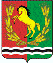 СОВЕТ  ДЕПУТАТОВМУНИЦИПАЛЬНОГО ОБРАЗОВАНИЯ  ТРОИЦКИЙ СЕЛЬСОВЕТАСЕКЕЕВСКОГО РАЙОНА  ОРЕНБУРГСКОЙ ОБЛАСТИтретьего созываРЕШЕНИЕ19.11.2015                                                                                         № 10Об утверждении Положения о порядке заключения органами местного самоуправления муниципального образования Троицкий сельсовет  соглашений с органами местного самоуправления муниципального образования Асекеевский район о передаче осуществления части полномочий по решению вопросов местного значенияВ соответствии с частью 4 статьи 15 Федерального закона от 6 октября 2003 года № 131-ФЗ «Об общих принципах организации местного самоуправления в Российской Федерации», Бюджетным кодексом Российской Федерации, Уставом муниципального образования Троицкий сельсовет, Совет депутатов муниципального образования Троицкий сельсовет, РЕШИЛ:1. Утвердить     Положение     о     порядке     заключения     органом     местного самоуправления     Троицкий сельсовет   соглашений   с органами   местного   самоуправления   Асекеевского  района   о передаче осуществления части полномочий по решению вопросов местного значения согласно приложению к настоящему решению.2. Настоящее решение вступает в силу после обнародования.Глава сельсовета – председатель Совета депутатов муниципального образования Троицкий сельсовет                                                                              Л.Г.Гурман                                             Приложениек решению Совета депутатовМО Троицкий сельсовет                                                                           от 19.11.2015г. № 10ПОЛОЖЕНИЕо порядке заключения органами местного самоуправления Троицкий сельсовет соглашений с органами местного самоуправленияАсекеевского района о передаче осуществления части полномочий по решению вопросов местного значения(далее - Положение)Раздел I. Общие положенияНастоящее Положение определяет порядок заключения органами местногосамоуправления  Троицкого сельсовета  (далее  -  органы местного самоуправления поселения) соглашения с органами местного самоуправления Асекеевского района осуществления части полномочий по решению вопросов местного значения (далее - соглашение).Раздел II. Компетенция органов местного самоуправления поселения1. Совет депутатов поселения:-принимает решение о передаче органам местного самоуправления района осуществления части полномочий по решению вопросов местного значения поселения;                                        - принимает решение о принятии органами местного самоуправления поселения осуществления части полномочий по решению вопросов местного значения муниципального района.         2. Местная администрация поселения:- подготавливает заключение о целесообразности (нецелесообразности) передачи органам местного самоуправления района осуществления части полномочий по решению вопросов местного значения поселения;- разрабатывает методику расчета годового объема межбюджетных трансфертов, необходимых для осуществления передаваемых полномочий, по решению вопросов местного значения;                       - производит расчет межбюджетных трансфертов, необходимых для осуществления передаваемых полномочий по решению вопросов местного значения поселения, в соответствии с методикой расчета годового объема межбюджетных трансфертов, необходимых для осуществления передаваемых полномочий по решению вопросов местного значения;       - разрабатывает проект решения Совета поселения о передаче органам местного самоуправления муниципального района осуществления части полномочий по решению вопросов местного значения поселения;- разрабатывает проект решения Совета поселения о принятии органами местного самоуправления поселения осуществления части полномочий по решению вопросов местного значения муниципального района;- разрабатывает проект соглашения о передаче осуществления части полномочий по решению вопросов местного значения поселения органам местного самоуправления муниципального района.         3. Глава администрации поселения:- согласовывает заключения о целесообразности (нецелесообразности) передачи органам местного самоуправления района осуществления части полномочий по решению вопросов местного значения поселения;- представляет на рассмотрение Совета депутатов поселения проект решения Совета депутатов поселения  о передаче органам местного самоуправления района осуществления части полномочий по решению вопросов местного значения поселения;- представляет на рассмотрение Совета депутатов поселения проект решения о принятии органами местного самоуправления поселения осуществления части полномочий по решению вопросов местного значения муниципального района;- подписывает    соглашение    Раздел III. Порядок заключения органами местного самоуправления поселения соглашения с органами местного самоуправления района о передаче осуществления части полномочий по решению вопросов местного значения1. Инициировать передачу органам местного самоуправления района осуществления части полномочий по решению вопросов местного значения поселения могут Совет депутатов поселения, глава муниципального образования сельского поселения, иные органы местного самоуправления, предусмотренные уставом поселения, а также органы местного самоуправления района (далее - инициаторы).        2. Инициаторы (за исключением главы муниципального образования поселения) представляют на имя главы поселения пояснительную записку с обоснованием необходимости передачи органам местного самоуправления района осуществления части полномочий по решению вопросов местного значения поселения.3. Глава администрации поселения в течение трёх рабочих дней  поручает муниципальному служащему администрации поселения, ответственному за подготовку соглашений (далее - специалист администрации поселения), рассмотрение пояснительной записки по существу.        4. Специалист администрации поселения рассматривает пояснительную записку в течение пяти рабочих дней со дня ее получения и по результатам рассмотрения подготавливает заключение о целесообразности (нецелесообразности) передачи органам местного самоуправления района осуществления части полномочий по решению вопросов местного значения поселения, которое представляет главе поселения для согласования.        5.  О принятом по результатам рассмотрения пояснительной записки решении инициатор уведомляется в течение трёх рабочих дней со дня согласования заключения, указанного в пункте 4 настоящего Положения.       6. В случае инициативы главы поселения о передаче органам местного самоуправления района осуществления части полномочий по решению вопросов местного значения поселения специалистом администрации поселения подготавливается заключение, указанное в пункте 4 настоящего Положения.       7. Глава администрации поселения  согласовывает заключение,  предусмотренное  пунктом  4 настоящего Положения, в течение трёх рабочих дней с момента его получения.       8.   Специалист администрации  поселения  в течение пяти рабочих дней с момента согласования, производит расчет межбюджетных трансфертов, необходимых для осуществления передаваемых полномочий по решению вопросов местного значения поселения, и подготавливает проект решения Совета депутатов поселения о передаче органам местного самоуправления муниципального района осуществления части полномочий по решению вопросов местного значения поселения.          9. Глава администрации поселения вносит проект решения, указанный в пункте 8 настоящего Положения, в Совет поселения в порядке и в сроки, установленные для внесения проектов нормативных правовых актов представительного органа поселения в Совет депутатов поселения.        10. В проекте решения Совета депутатов поселения указываются:- полномочия по решению вопросов местного значения поселения, которые подлежат передаче органам местного самоуправления муниципального района на основе соглашения;- срок, на который заключается соглашение.11. Совет депутатов поселения принимает решение о передаче органам местного самоуправления муниципального района осуществления части полномочий по решению вопросов местного  значения  поселения  и  направляет принятое  решение  не  позднее десяти рабочих дней на рассмотрение органам местного самоуправления муниципального района.         12. После получения информации от органов местного самоуправления муниципального района о результатах рассмотрения, указанного в пункте 11 настоящего Положения, решения и о готовности к принятию осуществления части полномочий по решению вопросов местного значения поселения, уполномоченное должностное лицо администрации поселения осуществляет разработку проекта соглашения в течение десяти рабочих дней с момента получения указанной информации.         13.  Для разработки проекта соглашения администрацией поселения может быть создана рабочая группа из представителей сторон. Рабочая группа по итогам своей работы подготавливает проект соглашения, максимально учитывающий интересы сторон соглашения.        14. До заключения (подписания сторонами) соглашения проект соглашения подлежит согласованию со всеми заинтересованными лицами структурных подразделений администрации поселения в порядке, установленном регламентом администрации поселения.        15. После разработки и проведения правовой экспертизы проект соглашения подписывается главой поселения и направляется в орган местного самоуправления муниципального района, которому передается осуществление части полномочий по решению вопросов местного значения поселения в соответствии с соглашением.       16.  Копия подписанного главой администрации поселения соглашения в течение пяти рабочих дней направляется администрацией поселения в Совет депутатов поселения. Соглашение должно быть заключено и направлено в Совет депутатов поселения до внесения проекта решения о бюджете поселения  на очередной финансовый год в Совет депутатов поселения.      17. Учет, регистрацию и хранение заключенных соглашении осуществляет администрация поселения.      18. Изменения в соглашения вносятся в порядке, предусмотренном настоящим Положением для заключения соглашений.       19. Принятие органами местного самоуправления поселения осуществления части полномочий по решению вопросов местного значения муниципального района осуществляется в порядке, предусмотренном для передачи органам местного самоуправления района осуществления части полномочий по решению вопросов местного значения поселения.Раздел IV. Требования к содержанию соглашения 1. В соглашении в обязательном порядке указываются:- наименование сторон соглашения, наименование должности, фамилия, имя, отчество должностных лиц органов местного самоуправления поселения и муниципального района, действующих от имени указанных органов;- предмет (вопрос местного значения и конкретные передаваемые полномочия по его решению);- права и обязанности сторон;-порядок определения ежегодного объема межбюджетных трансфертов, необходимых для осуществления передаваемых полномочий;- перечень имущества, передаваемого для обеспечения осуществления передаваемых полномочий, порядок владения, пользования и распоряжения этим имуществом (указываются перечень имущества, порядок и условия его передачи и использования, если для осуществления передаваемых полномочий требуется передача имущества);- порядок контроля за исполнением передаваемых полномочий;- срок, на который заключается соглашение;- положения, устанавливающие основания и порядок прекращения действия соглашения, в том числе досрочного;- сроки и порядок предоставления отчетов об осуществлении переданных полномочий, использовании финансовых средств (межбюджетных трансфертов) и имущества (указываются виды, формы и сроки отчетности);   -ответственность сторон за невыполнение либо ненадлежащее выполнение условий соглашения (указываются основания наступления и виды ответственности, финансовые санкции за неисполнение соглашения);- порядок рассмотрения сторонами споров в процессе исполнения соглашения;- порядок внесения изменений и дополнений в соглашение;- заключительные положения (в каком количестве экземпляров составлено соглашение и иные положения соглашения);- подписи сторон соглашения.